Елена Веселова: единственный способ защититься от кори, которая абсолютно заразна - прививка13.03.19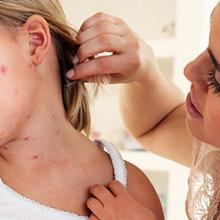 По информации Роспотребнадзора, в Европейском регионе наблюдается беспрецедентный рост заболеваемости корью за последние 10 лет. Известно уже о 37 смертельных случаях. Наиболее пострадавшие страны – Украина и Грузия. В России также регистрируется определенный рост числа заболевших, но в целом ситуация остается стабильной. Специалисты отмечают, что вакцинация населения страны (как детского, так и взрослого) на 97% пока сдерживает риски в условиях эпидемического распространения кори в Европейском регионе материка.Главный внештатный инфекционист регионального Минздрава, начмед краевой клинической инфекционной больницы Елена Веселова отметила, что случаи кори в России регистрируются преимущественно среди непривитых, которые не получили прививки, потому что отказались или имели медотвод. Большинство случаев кори связаны с завозом инфекции из-за рубежа, что подтверждается углубленными молекулярно-генетическими исследованиями.Напомним, в августе 2018 года в Чите также была зафиксирована вспышка кори. 18 человек разного возраста были госпитализированы, все они принадлежат к одной семье. Возраст самого младшего заболевшего на тот момент составлял 5 месяцев, самому старшему было 48 лет. Все заболевшие не получали вакцины от кори.- Сегодня вакцинация - это единственная эффективная мера профилактики коревой инфекции. Многие уже забыли, что такое заболевание вообще существует – благодаря массовой вакцинации, ведь прививка от кори внесена в Национальный календарь. Хотелось бы обратиться к забайкальцам: если вы не привиты или у вас или ваших детей имелись временные медицинские отводы - настоятельно рекомендую обратиться в поликлинику по месту жительства. Вакцина в регионе есть в достаточном количестве, - подчеркнула главный внештатный инфекционист.Корь заразна на 100%Корь - опасная вирусная инфекция с крайне высокой летучестью и заразностью. Лечить ее необходимо в стационаре, под неусыпным контролем медиков.Проблема распространения заболевания состоит в том, что корь довольно трудно диагностировать на ранних этапах. Первыми проявлениями болезни являются высокая температура и покраснение горла. Если человек не был привит от этой инфекции, то после контакта с больным заражение происходит практически в 100% случаев. Вирус может распространяться по вентиляционным трубам и шахтам лифтов – одновременно заболевают дети, проживающие на разных этажах дома. Период от контакта с больным корью и до проявления первых признаков болезни длится одну-две недели. Корь не только достаточно тяжело протекает, но и особенно опасна своими осложнениями - это воспаление легких (пневмония), воспаление среднего уха (отит), а иногда и такое грозное, как энцефалит (воспаление мозга, эпилептические припадки). Осложнения наступают у каждого 15-го заболевшего корью ребенка. В ряде случаев диагностируется потеря слуха. Кроме того, после перенесенной кори на протяжении достаточно продолжительного периода времени - до 2-х месяцев - отмечается угнетение иммунитета, поэтому нужно оберегать переболевшего от чрезмерных перегрузок, по возможности – от контакта с больными людьми. После кори развивается стойкий пожизненный иммунитет. Все переболевшие корью становятся невосприимчивы к этой инфекции.Что делать, если заболели
· срочно обратиться за медицинской помощью (вызвать врача из поликлиники или в случае тяжелого состояния - «Скорую помощь»);
· не посещать поликлинику самостоятельно (!), а дождаться врача;
· до прихода врача свести контакты с родственниками до минимума;
· при кашле и чихании прикрывать рот и нос, используя носовой платок или салфетку;
· чаще мыть руки водой с мылом или использовать спиртосодержащие средства для очистки рук;
· использовать средства защиты органов дыхания (например, маску или марлевую повязку).